Ресурсный центр по вокальному искусствуСсылка на официальный сайт в сети интернет: https://crirneanart.krymschool.ruНаименование конкурсного мероприятия Сроки проведенияОписаниеКонтакт горячей линииРеспубликанский художественный конкурс «По страницам творчества С.В. Рахманинова»01.06-30.06.2020Конкурс проходит в дистанционном формате на сайте. Состоит из предоставления фотографий творческих работ по теме конкурса. Конкурсанты от 6 до 18 лет.+79788583577 +79787855124 crimeanartschool@gmail.com   Республиканский конкурс песни «Крымский венок»01.07-31.07 2020Конкурс проходит в дистанционном формате. Состоит из предоставления видеозаписей по теме конкурса. Конкурсанты от 5 до 18 лет.+79788583577 +79787855124 crimeanartschool@gmail.com   Республиканский конкурс «Поём всей семьей!»01.08 - 31.08 2020Конкурс проходит в дистанционном формате. Состоит из предоставления видеозаписей по теме конкурса. Конкурсанты от 5 до 18 лет. 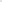 +79788583577 +79787855124 crimeanartschool@gmail.com   